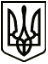 УкраїнаМЕНСЬКА МІСЬКА РАДАЧернігівська областьРОЗПОРЯДЖЕННЯ Від 16 червня 2021 року 	  № 209  Про внесення змін до загального фонду бюджету Менської міської територіальної громади на 2021 рікВідповідно до положень Бюджетного кодексу України, ст. 42 Закону України «Про місцеве самоврядування в Україні», рішення 2 сесії Менської міської ради 8 скликання від 23 грудня 2020 року № 62 «Про бюджет Менської міської територіальної громади на 2021 рік»:Внести зміни до помісячного розпису видатків загального фонду відділу освіти Менської міської ради в частині надання спеціальної освіти мистецькими школами, а саме: зменшити кошторисні призначення для виплати заробітної плати з нарахуваннями в жовтні місяці на суму 70000,00 грн.(КПКВК 0611080 КЕКВ 2111 -50000,00 грн., КЕКВ 2120 -20000,00 грн.);збільшити кошторисні призначення за тим же напрямком в червні місяці на такі ж суми(КПКВК 0611080 КЕКВ 2111 +50000,00 грн., КЕКВ 2120 +20000,00грн.).2. 	Внести зміни до помісячного розпису видатків загального фонду Менської міської ради в частині забезпечення діяльності центрів професійного розвитку педагогічних працівників, а саме: -	зменшити кошторисні призначення для виплати заробітної плати з нарахуваннями в жовтні та грудні поточного року на суму 38600,00 грн.(КПКВК 0111160 КЕКВ 2111 -20000,00 грн., КЕКВ 2120 -18600,00 грн.);-	збільшити кошторисні призначення за тим же напрямком в червні місяці на такі ж суми(КПКВК 0111160 КЕКВ 2111 +20000,00 грн., КЕКВ 2120 +18600,00грн.).Внести зміни до річного розпису видатків загального фонду Менської міської ради в частині фінансування «Програми підтримки розвитку місцевого самоврядування на території Менської міської територіальної громади на 2021-2022 роки», а саме: -	зменшити кошторисні призначення для придбання предметів, матеріалів, обладнання та інвентарю суму 25000,00 грн.(КПКВК 0110150 КЕКВ 2210 -25000,00 грн.);-	збільшити кошторисні призначення для оплати послуг (крім комунальних)(КПКВК 0110150 КЕКВ 2240 +25000,00 грн.).Контроль за виконанням розпорядження покласти на заступника начальника фінансового управління Менської міської ради В.А.Максименко.Секретар ради                                                                	 Ю.В.Стальниченко